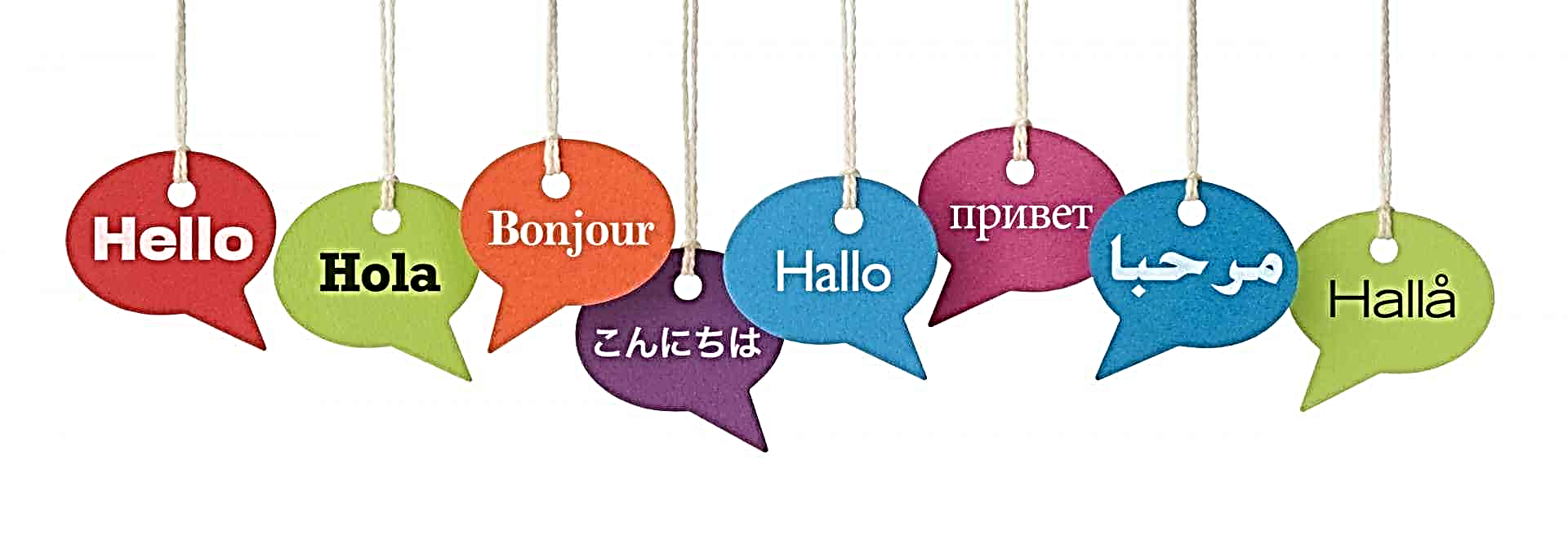 ESTE PORTFOLIO PERTENECE A:¿Qué lenguas se hablan en “El patio de Babel”?¿Qué lenguas utilizas? ¿En qué lenguas puedes mantener una conversación o leer un texto? ¿En qué lenguas escuchas canciones? ¿Y cuando estás con el ordenador? Seguro que si te pones a pensar, eres capaz de utilizar diferentes lenguas para muchas más cosas de las que crees…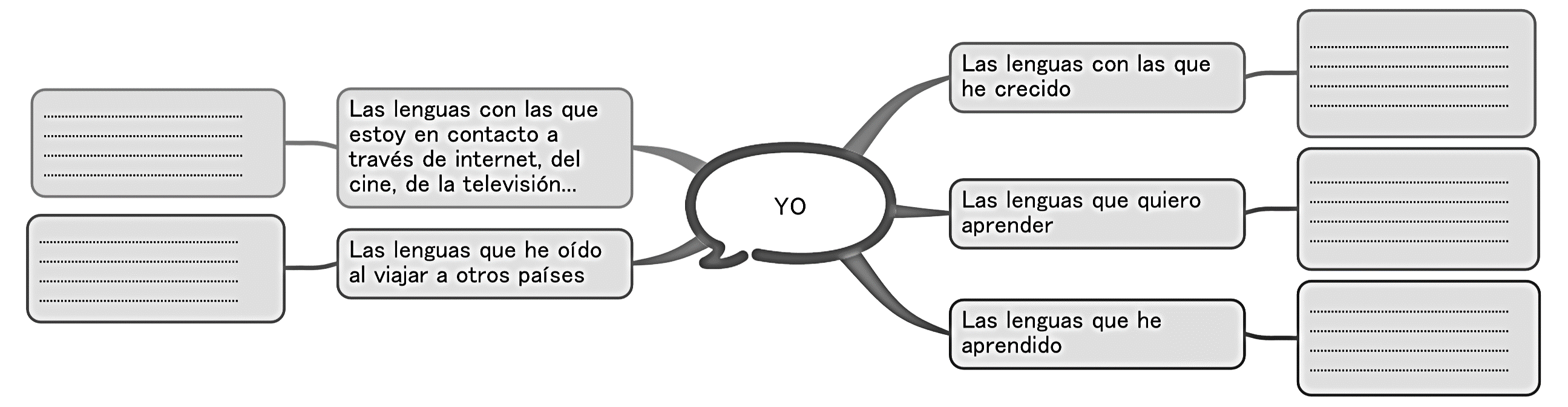 Las lenguas de tu familia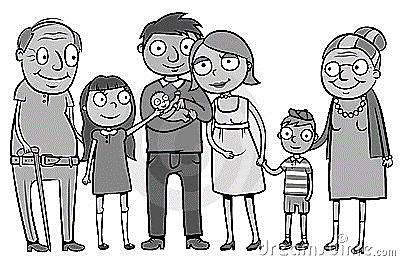 Y los miembros de tu familia ¿qué lenguas conocen y utilizan?  ¿Con quién las hablan? ¿Cuándo y cómo las aprendieron tus familiares?Dibuja el árbol genealógico de las lenguas de tu familia, remontando al mayor número de generaciones que puedas. Pregúntales a tus padres y abuelos.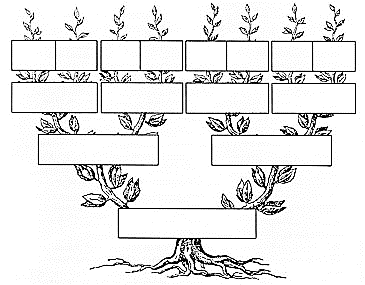 ¿Qué otras lenguas se hablan a tu alrededor? Busca ejemplos…Mis planes de aprendizaje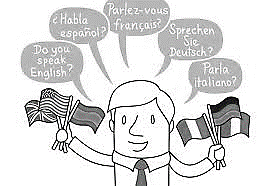 ¿Qué hago para aprender fuera de clase? ¿Qué me gustaría hacer?Responde con…         1: mucho   2: un poco   3: nunca / no, nada Escribe actividades que haces o que te gustaría hacerApunta todas las actividades que vas realizando durante el proyecto, en el Twinspace o usando otros medios de comunicación con los correspondientes…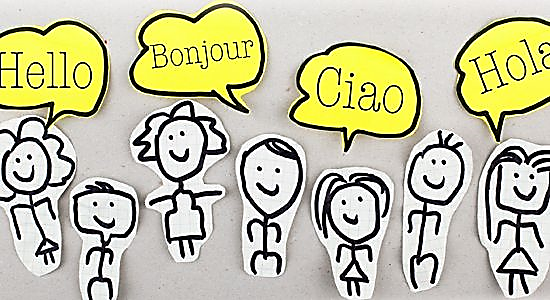 FotoDATOS PERSONALES:Nombre:Apellido:País:                                    Ciudad:Lengua materna:Otras lenguas:Estudiante de…(Lenguas que estudias)Estudiante de…(Lenguas que estudias)Pertenezco a la comunidad como: Ciudadan@                                                                              Embajador@Pertenezco a la comunidad como: Ciudadan@                                                                              Embajador@Lengua:¿Quién la habla?¿Dónde la oigo?¿Qué sé de ella?Lengua:¿Quién la habla?¿Dónde la oigo?¿Qué sé de ella?Lengua:¿Quién la habla?¿Dónde la oigo?¿Qué sé de ella?Lengua:¿Quién la habla?¿Dónde la oigo?¿Qué sé de ella?ActividadesLo hagoLo hagoLo hagoMe gustaríaMe gustaríaMe gustaríaMe comunico de forma regular con hablantes de otras lenguas123123Oigo música y leo las letras de canciones123123Veo películas y programas de televisión en versión original123123Hago deberes de la asignatura de lengua123123Participo en intercambios o estancias en el país donde se habla la lengua123123Participo en intercambios o estancias en el país donde se habla la lengua123123Voy a campamentos lingüísticos de verano123123Mantengo contactos con otras lenguas a través de internet 123123MIS ACTIVIDADES EN EL PATIOMIS ACTIVIDADES EN EL PATIOMIS ACTIVIDADES EN EL PATIOMIS ACTIVIDADES EN EL PATIOTipo de actividad¿Cuándo?¿Con quién?¿Dónde?